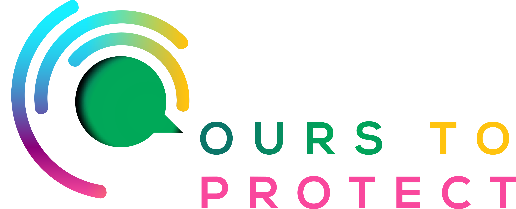 This week on Radio Nova we were looking at upcycling and re-purposing at the Rediscovery Centre.The Rediscovery Centre is located in the heart of Ballymun, Dublin. It’s mission is to lead Ireland’s transition to a circular economy and a sustainable future by creating a fair and inclusive society that thrives within the boundaries of our natural resourceThey Believe:In working together to create fair and lasting solutions to the social, environmental and economic challenges we faceIn a world with no waste, where all resources are valued and our planet is regeneratedThat the structural drivers of resource use must be addressed as an urgent priority to secure our immediate future and to achieve long-term sustainable growthThat with knowledge, and equality of opportunity, comes the power for people to create positive changes in their lives and their community and to break free from taking, making and wastingThe five goals of the Rediscovery Centre are:To educateTo demonstrateTo collaborateTo advocateTo thriveLinks for more information:www.crni.ie/reuse-directory/www.rediscoverycentre.ieo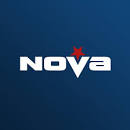 